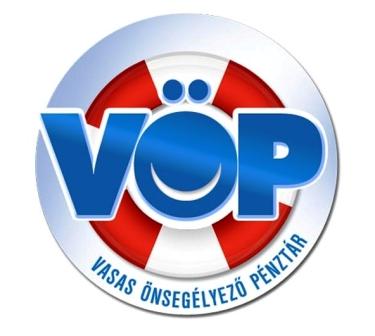 szolgáltatási és A TAGOKKAL VALÓ ELSZÁMOLÁS SZABÁLYZATAVASAS Önsegélyező PénztárTARTALOMJEGYZÉKbevezetés	31. általános szabályok	31.1. szolgáltatások	31.2. szolgáltatások elszámolása	101.3. szolgáltatási KEDVEZMÉNYEZETTEK jelölése	111.4. Kilépés miatti kifizetések és a tagsági viszony egyéb megszűnése miatt kifizetések	121.5. átlépés miatti kifizetések	121.6. azonosítatlan (függő) befizetésekkel kapcsolatos elszámolások	132. A szolgáltatások teljesítésének eljárási szabályai	143. jogosulatlan szolgálatások során követendő eljárás	15záró rendelkezések	161.	sz. melléklet	172.	sz. melléklet	183.	sz. melléklet	194.	sz. melléklet	205. sz. melléklet	216. sz. melléklet	227. sz. melléklet	238. sz. melléklet	249. sz. melléklet	25bevezetésA VASAS Önsegélyező Pénztár által nyújtott szolgáltatások, kedvezményezetti ill. örökösödési kifizetések, valamint az átlépés, kilépés miatti kifizetések szabályaira az Önkéntes Kölcsönös Biztosító Pénztárakról szóló 1993. évi XCVI. törvényben és módosításaiban, az Önkéntes Kölcsönös Egészség- és Önsegélyező Pénztárak egyes gazdálkodási szabályairól szóló 268/1997. (XII. 22.) kormányrendeletben és az Önkéntes Kölcsönös Egészség- és Önsegélyező Pénztárak beszámoló készítésének és könyvvezetésének sajátosságairól szóló 252/2000. (XII. 24.) kormányrendeletben valamint a VASAS Önsegélyező Pénztár alapszabályában foglaltak az irányadók. Jelen szabályzat az említett jogszabályokban és az alapszabályban foglaltakon kívüli eljárási szabályokat rögzíti.1. általános szabályok1.1. szolgáltatásokA VASAS Önsegélyező Pénztárba belépő természetes személy tagok a Pénztár alapszabályában foglaltaknak az elfogadásával és rendszeres tagdíjfizetéssel jogosulttá válnak arra, hogy a Pénztár szolgáltatásait az Alapszabály és jelen szabályzat előírásai alapján igénybe vegyék.A VASAS Önsegélyező Pénztár szolgáltatásai:szülési segély,temetési segély,baleseti segély,kórházi ápolási segély,csonttörések utáni segély,60 naptári napot meghaladóan keresőképtelenség miatti segély.A Pénztár szolgáltatásához minden pénztártag azonos feltételekkel juthat hozzá. A Pénztárban az általános várakozási idő - a szülési segély kivételével - 1 hónap. A szülési segély esetében a várakozási idő 1 év.A pénztári szolgáltatás igénybevételének feltételei:Szülési segélySzülési segély szülőnként és gyermekenként 23.000,- Ft. A szülési segély kifizetésének feltétele, hogy a pénztártag a gyermek születésekor legalább egy éves pénztári tagsággal rendelkezzen. A szülési segély a pénztártag pénztári tagsági viszonyának kezdete után született gyermek után fizethető.Amennyiben a megszületett gyermek mindkét szülője a Pénztár tagja, akkor a segély mindkét szülőt megilleti. Ikerszülés esetén a segély gyermekenként illeti meg a szülőt, a szülők egyidejű pénztártagsága esetén külön-külön mindkettőjüket.A jogosultság igazolásához be kell nyújtani a megszületett gyermek anyakönyvi kivonatának másolatát, halvaszülés esetén az erről szóló orvosi igazolás másolatát, valamint a jelen szabályzat 1. sz. mellékletében található segélykérő lapot kitöltve. (Amennyiben a gyermek mindkét szülője a Pénztár tagja, akkor két segélykérő lapot kell kitölteni.)Az élettársi kapcsolatban élőknél – abban az esetben, ha az apa kéri a szülési segélyt – amennyiben minden kétséget kizáróan beazonosítható az apa személye, a Pénztár a születési anyakönyvi kivonat másolatán kívül nem kér más dokumentumot. Amennyiben minden kétséget kizáróan nem beazonosítható az apa személye, a hatóság által kiállított apasági nyilatkozat másolatát kell benyújtani.Temetési segélyA temetési segély összege (a pénztártag természetes halála esetén)A pénztártag természetes halála esetén a temetési segélyre a pénztártag által megjelölt Öpt. szerinti közeli hozzátartozók jogosultak. Rendelkezésnek minősül, ha a pénztártag bejelöli, hogy „Halálom esetén a temetési szolgáltatásra a közeli hozzátartozóim közül az jogosult, akinek a nevére szól a temetési számla.” Amennyiben a pénztártag írásban nem rendelkezett a közeli hozzátartozók személyéről szolgáltatás nem nyújtható. A temetési segély igényléséhez be kell nyújtani a halotti anyakönyvi kivonat másolatát, a temetési számla másolatát, valamint a jelen szabályzat 2. sz. mellékletében található segélykérő lapot kitöltve. A temetési segély összege címén, ha a pénztártag házastársa, élettársa nem pénztártag, akkor a pénztártag házastársa, élettársa elhalálozása esetén:a pénztártag 10 éves szakszervezeti tagságáig		13.000,- Ft,a pénztártag 10-20 éves szakszervezeti tagságáig		26.000,- Ft.a pénztártag 20 éves szakszervezeti tagsága felett	40.000,- Ft illeti meg a pénztártagot.Élettársi kapcsolat áll fenn két olyan, házasságkötés nélkül közös háztartásban, érzelmi és gazdasági közösségben (a továbbiakban életközösség) együtt élő személy között, akik közül egyiknek sem áll fenn mással házassági életközössége, bejegyzett élettársi életközössége vagy élettársi kapcsolata, és akik nem állnak egymással egyenes ági rokonságban vagy testvéri kapcsolatban. Az élettársi kapcsolat fennállásáról a pénztár teljes bizonyító erejű magánokiratba foglalt nyilatkozatot kér. A temetési segély összege címén a pénztártag kiskorú gyermeke halála esetén 30.000,- Ft illeti meg a pénztártagot. Ha a pénztártag gyermeke halva születik temetési segély nem illeti meg a pénztártagot, ehelyett a pénztártag az 1. pont alatti szülési segélyre jogosult.Az elbírálásra és a szükséges dokumentumokra az előzőkben leírtak az irányadók.Nagykorú, de igazoltan gondozásra szoruló, tartósan beteg, önmagát ellátni nem tudó gyermek halála esetén 30.000,- Ft illeti meg a pénztártagot. Amennyiben a kiskorú gyermek vagy nagykorú, de igazoltan gondozásra szoruló, tartósan beteg, önmagát ellátni nem tudó gyermek mindkét szülője a Pénztár tagja, akkor két segélykérő lapot kell kitölteni. A segély mindkét szülőt megilleti. A gondozásra szorulás tényét, a tartós betegséget és azt, hogy a nagykorú gyermek önmagát ellátni nem tudja, a pénztártagnak dokumentumokkal kell igazolnia. Minden olyan dokumentum elfogadható a pénztár részéről, mely alapján kétséget kizárólag megállapítható a jogosultság ténye.Baleseti segélyBaleset a kockázatviselés ideje alatt bekövetkezett olyan esemény, amely a pénztártag akaratán kívül hirtelen fellépő külső behatás következménye, és közvetlenül, bármely más októl függetlenül a pénztártag halálát, maradandó rokkantságát, vagy a szolgáltatásokban meghatározott egyéb testi sérülését okozza.Baleseti halálnak minősül, ha a pénztártag olyan baleseti testi sérülést szenved, amelynek következtében a baleset időpontját követő 180 napon belül meghal. A baleseti segély összege, ha a tag halálát baleset okozta 280.000,- Ft.Baleseti halál esetén járó segélyre a pénztártag által megjelölt Öpt. szerinti közeli hozzátartozók jogosultak. A pénztártag halálakor nyújtandó baleseti segély esetén a szolgáltatás igényvevőjeként a pénztártag közeli hozzátartozókat jelölhet. A kijelölés a belépési nyilatkozaton vagy a pénztárhoz intézett két tanú adataival (név, személyi igazolvány szám, lakcím) és aláírásával ellátott írásbeli nyilatkozattal történhet illetőleg változtatható meg.  A szolgáltatás nyújtás feltétele, hogy a pénztártag nyilatkozata a pénztártag haláláig a pénztárhoz beérkezzen. Amennyiben a pénztártag írásban nem rendelkezett a közeli hozzátartozók személyéről szolgáltatás nem nyújtható. Több közeli hozzátartozó kijelölése esetén amennyiben a pénztártag a szolgáltatás megosztásának arányáról nem rendelkezett, az a közeli hozzátartozókat egymás között egyenlő arányban illeti meg.Baleseti egészségkárosodásnak (rokkantságnak) minősül, amennyiben a pénztártag a baleseti sérülés következményeként, a baleset bekövetkezésének időpontjától számított 180 napon belül olyan maradandó egészségkárosodást (rokkantságot) szenved, amely a Pénztár Alapszabályában szerepel. A Pénztár a segélyösszegnek a következő táblázatban az adott egészségkárosodásra forintban meghatározott mértékét téríti:Az egészségkárosodást a kézfej, a lábfej, a kar, vagy a láb tekintetében ezen végtagok amputációja, vagy ezen testrészek maradandó teljes, illetve szakorvos által igazolt százalékos mértékű – részleges működőképességének elvesztése jelenti.A szem elvesztése a látás teljes és végleges elvesztését jelenti. Ez akkor tekinthető bekövetkezettnek, ha korrekciót követően a megmaradt látás foka a Sneller-skála alapján 3/60 rész, vagy kevesebb.A hallás, vagy a beszéd elvesztése a halló- vagy beszédképesség teljes és végleges elvesztését jelenti.Ha a pénztártag balkezes és erről írásban nyilatkozik, esetében az arányok fordítottját kell érvényesnek tekinteni.A baleseti segély igényléséhez be kell nyújtani az egészségkárosodást egyértelműen igazoló orvosi jelentés másolatát, valamint a jelen szabályzat 3. sz. mellékletében található segélykérő lapot kitöltve. Munkabalesetből és úti üzemi balesetből vagy műtétből adódó, vagy 14 naptári napot meghaladó műtét nélküli kórházi ápolási segélyA munkabalesetből, úti üzemi balesetből, műtétből adódó, vagy 14 naptári napot meghaladó műtét nélküli kórházi ápolás idejére 1.000,- Ft/nap a kórházi ápolási segély összege. Egy munkabalesetből, egy úti üzemi balesetből, egy műtétből, vagy 14 naptári napot meghaladó műtét nélküli kórházi ápolásból származóan szolgáltatás maximum 30 nap kórházi ápolásra nyújtható.Munkabaleset az a baleset, amely a munkavállalót a munkaviszonyából eredő munkavégzés során, vagy azzal összefüggésben éri, annak helyétől, időpontjától és a munkavállaló (sérült) közrehatásának mértékétől függetlenül. Munkabaleset az is, ha munkavállalót munkaviszonya körében végzett tevékenységhez kapcsolódó közlekedés, tisztálkodás, szervezett üzemi étkezés, foglalkoztatás-egészségügyi szolgáltatás és a munkáltató által nyújtott egyéb szolgáltatás igénybevétele során éri. Nem tekinthető munkavégzéssel összefüggésben bekövetkezett munkabalesetnek az a baleset, amely a sérültet a munkahelyére, vagy onnan szállására való közlekedés közben éri, kivéve, ha a baleset a munkáltatója saját, vagy bérelt járművével történik.Úti üzemi balesetÚti üzemi baleset az a baleset, amely a munkavállalót munkába vagy onnan hazamenet éri. Nem minősül úti üzemi balesetnek, ha a sérült ittas volt, ha a legrövidebb utat munkahelye és lakóhelye között indokolatlanul megszakította. MűtétMűtét, operáció: gyógyító célú műszeres orvosi beavatkozások.A kórház azt a létesítményt jelenti, amely mindenben megfelel az alábbi követelményeknek:kórházi működésre vonatkozó engedéllyel rendelkezik,elsősorban a kórházban történő kezeléssel, benn fekvő betegek ellátásával foglalkozik,a betegápolást napi 24 órán át szakképzett személyzet látja el,egy, vagy több engedéllyel rendelkező orvost foglalkoztat,biztosítja a diagnosztizálást és a magas szintű orvosi beavatkozások szervezett szolgáltatását,elsődlegesen nem rendelőintézet, szanatórium, vagy rehabilitációs intézet, vagy hasonló létesítmény és nem foglalkozik alkohol, vagy kábítószer-függőségi terápiával.Milyen baleseti káreseményeket nem fedez a Pénztár?amelyek háborúban következnek be,amelyeket a pénztártag szándékosan okozott,amelyek kábítószer, vagy gyógyszer hatása alatt következnek be, kivéve, ha azokat orvosi előírásra alkalmazzák,amelyek oka a pénztártag olyan alkoholos befolyásoltsági állapota, amely eléri, vagy meghaladja a jogszabályban megengedett mértéket (külön munkavégzésre, külön közlekedésre),amely öngyilkosság, vagy annak kísérlete,amely idegi, vagy elmebeli rendellenesség,amely bármilyen betegség (kivéve, amit a törvény foglalkozási megbetegedésnek elismer, valamint a balesetből származó pyogenikus fertőzések) következménye,amelyek hivatásos sporttevékenység alatt következnek be,amelyek motorkerékpáron történő utazás alatt a motorkerékpárt vezető személy hibájából következnek be,amelyek autó, motor, vízi- vagy légi járművel folytatott verseny, vagy edzés közben következnek be,amelyek a pénztártag által elkövetett bűncselekmény közben történnek,amelyek bármely hobby repülés, vagy sportrepülés alatt történnek (sárkányrepülés, vitorlázó repülés, könnyűszerkezeti repülés, ejtőernyőzés).Az ugyanazon balesetből származó több testi sérülés esetén az egyes rokkantsági esetekre megállapított szolgáltatások összegzésre kerülnek, de a teljes összeg nem haladhatja meg a maximális 280 000,-Ft-os szolgáltatási összeget.A baleset előtt már maradandóan károsodott nem ép szervek, testrészek a korábbi károsodás mértékéig a pénztári szolgáltatásból kizártak.A kórházi ápolási segély igényléséhez be kell nyújtani a kórházi ápolást igazoló zárójelentés másolatát, valamint a jelen szabályzat 3. sz. mellékletében található segélykérő lapot kitöltve.csonttörések utáni segélySzolgáltatási eseménynek minősül, ha a pénztártag csonttörést szenved, és ettől keresőképtelenné válik. A fogtörés nem minősül csonttörésnek. Csonttörés a csontok folytonosságának megszakadása, amely lehet teljes (két v. több darabra törik a csont) és részleges (repedés, betörés). Lehet fedett v. nyílt, az utóbbi esetben a törési végek a külvilággal érintkeznek. A csonttörés után járó segélyt a pénztártag a 3. sz. melléklet szerinti segélykérő lap és a csonttörést igazoló orvosi igazolás és a keresőképtelenséget igazoló orvosi igazolás a Pénztárnak történő egyidejű benyújtásával igényelheti.Egy csonttörésből adódó szolgáltatás összege . A csonttörésekből adódó egyidejű halmozott csonttörés esetén a fizetendő szolgáltatás összege egyszeri 10.000, Ft. hatvan napot meghaladó keresőképtelenség miatti egyszeri segélySzolgáltatási eseménynek minősül, ha a pénztártag 60 naptári napot meghaladóan keresőképtelen és a Pénztártól e betegsége miatt más szolgáltatásban nem részesült. A 60 napot meghaladó keresőképtelenség miatti egyszeri segély összege 10.000,- Ft. A szolgáltatás a pénztártag betegsége miatti, összefüggő 60 naptári napot meghaladó keresőképtelenség esetén nyújtható, egy pénztártagnak évente egy alkalommal. A 60 napot meghaladó keresőképtelenség miatti egyszeri segélyt a pénztártag a 3. sz. melléklet szerinti segélykérő lap és a keresőképtelenséget igazoló orvosi igazolás Pénztárnak történő egyidejű benyújtásával igényelheti.1.2. szolgáltatások elszámolásaA Pénztár az egyes szolgáltatások kiadásainak kiegyenlítését a fedezeti tartalékon belül létrehozott közösségi szolgáltatási tartalék terhére teljesíti. A Pénztár csak közösségi szolgáltatásokat nyújt. A Pénztár egy szolgáltatási tartalékot hoz létre. A közösségi szolgáltatási tartalék képzése a tagdíj egyéni számlára való jóváírásával egy időben, az egyéni számla terhére történik az elszámolt tagdíj egyéni számlára jóváírt összegében.  A közösségi szolgáltatásokra minden tagdíjat fizető pénztártag jogosult, aki elérte az adott szolgáltatás igénybevételéhez szükséges várakozási időt. Mivel a Pénztár csak közösségi szolgáltatásokat nyújt, a közösségi szolgáltatási tartalékban található pénzeszközöket nem lehet egyéni számlákra átcsoportosítani. A közösségi szolgáltatási tartalékot az egyes szolgáltatások nyújtásával egy időben kell felhasználni.A Pénztárnak fel kell függeszteni azon közösségi szolgáltatások folyósítását, amelyek esetében a szolgáltatáshoz tartozó tartalék szintje annak éves szinten tervezett bevételének 2 százaléka alá süllyed. A Pénztár a szolgáltatás folyósításának felfüggesztése előtt és közben szabályszerűen benyújtott szolgáltatási igényeket a beérkezés sorrendjében állítja kifizetési sorrendbe. Azonos napon beérkezett szolgáltatási igények esetén a hosszabb tagsági viszonnyal rendelkező kérelmező igénye kerül a sorrendben előbbre. Ezen kifizetési sorrendbe beletartoznak azon pénztártagok szabályszerűen benyújtott szolgáltatási igényei is, amelyek tagsági viszonya a felfüggesztés időtartama alatt szűnt meg, feltéve, hogy a szolgáltatási igény benyújtása megelőzte a tagsági viszony megszűnésének időpontját.Addig amíg a pénztártagnak tagdíjhátraléka van, a Pénztár nem nyújt szolgáltatást. A tagdíjhátralék rendezését követően az elmaradt szolgáltatás teljes mértékben kifizetésre kerül.1.3. szolgáltatási KEDVEZMÉNYEZETTEK jelöléseA természetes személy tag jogosult a halála esetére járó szolgáltatásnál kedvezményezett(ek)et jelölni. Szolgáltatásra a pénztártag által megjelölt Öpt. szerinti közeli hozzátartozók jogosultak. Több kedvezményezett jelölése esetén meg kell határozni a jogosultságuk arányát, ennek elmaradása esetén a Pénztár a kedvezményezettek részére egyenlő arányban teljesít. A tag az eredetileg kijelölt kedvezményezett(ek) helyére a Pénztárhoz intézett teljes bizonyító erejű magánokiratba (pl. a pénztártag két tanú aláírásával igazolt írásos nyilatkozata) vagy közokiratba foglalt nyilatkozattal bármikor más kedvezményezett(ek)et nevezhet meg.A szolgáltatás nyújtás feltétele, hogy a pénztártag nyilatkozata a pénztártag haláláig a pénztárhoz beérkezzen. Rendelkezésnek minősül, ha a pénztártag bejelöli, hogy „Halálom esetén a temetési szolgáltatásra a közeli hozzátartozóim közül az jogosult, akinek a nevére szól a temetési számla.” A kedvezményezettek joggyakorlásához a halál tényét a kedvezményezetteknek kell igazolniuk, a halotti anyakönyvi kivonat bemutatásával.A Pénztár ezekről az okiratokról a pénztártag dokumentumaihoz való csatolás végett fénymásolatot készít. A felsorolt okiratokon kívül szükséges a kedvezményezett(ek) írásbeli nyilatkozata a teljesítés helyének (a jogosult címe vagy bankszámlája) megjelölésére vonatkozóan. Kiskorú kedvezményezett nyilatkozatát a törvényes képviselő írja alá.A kedvezményezettnek a kifizetés történhet: a kedvezményezett bejelentett állandó lakcímére postai átutalással,házipénztáron keresztül történő kifizetéssel,bankszámlára történő átutalással.1.4. Kilépés miatti kifizetések és a tagsági viszony egyéb megszűnése miatt kifizetésekA tagsági viszony kilépéssel csak az általános várakozási idő elteltével szüntethető meg. Kilépés esetén a pénztárnak a kilépő tag felé kifizetési kötelezettsége nem keletkezik, mivel a pénztár csak közösségi szolgáltatásokat nyújt. A korábban jóváírt tagdíjak fedezeti részei a kilépő tag egyéni számláján való jóváírással egyidejűleg levonásra kerültek, és a pénztár közösségi szolgáltatási tartalékjának javára jóváírásra kerültek.A pénztártag halála esetén az elhunyt pénztártag kedvezményezettjeivel szemben a pénztárnak az egyéni számlával kapcsolatos kifizetési kötelezettsége nem keletkezik a fenti közösségi szolgáltatási szabályozás miatt. A temetési segély szolgáltatással kapcsolatos kifizetési kötelezettséggel kapcsolatos szabályokat jelen szabályzat 1.1. fejezete tartalmazza. Az elhunyt tag tagsági viszonya a halála miatti temetési segély kérelem beérkezésének napjával szűnik meg.A pénztártag tagsági viszonya megszűnik, ha a pénztártag a tagdíjfizetést az alapszabályban foglalt rendelkezéseknek megfelelően elmulasztja. A pénztártag tagsági viszonya megszűnik, a Vasas Szakszervezeti Szövetséggel fennálló tagsági jogviszony megszüntetésekor.A tagsági viszony megszűnésénél, a tagdíj nem fizetés miatti és szakszervezeti tagság megszűnése miatti esetekben, a tagsági viszonyát megszűntető pénztártaggal a pénztárnak az egyéni számlával kapcsolatos kifizetési kötelezettsége nem keletkezik a kilépésnél részletezett közösségi szolgáltatási szabályozás miatt. A szakszervezeti tagsági viszony megszűnésének bizonylatai: munkahelyi szervezet által küldött változás bejelentő, központi szakszervezeti nyilvántartási rendszer listái. A központi szakszervezeti nyilvántartási rendszer igénybevételekor a pénztár munkatársa a rendszerből kinyomtatja a vonatkozó listát, vagy írásos feljegyzést készít, melyet az IT elnöke is aláír. Mivel a tagdíjfizetés utólagos, ezért a szakszervezeti tagsági viszony megszűnésének napját követő hónapra még tagdíjfizetés számolható el az érintett pénztártag számára.1.5. átlépés miatti kifizetésekHa a pénztártag másik önsegélyező pénztárba kíván átlépni az átlépési szándékot a tag köteles előzetesen írásban a Pénztár tudomására hozni (nyilatkozat minta: 5. sz. melléklet). Az átlépéssel kapcsolatos eljárást a pénztártag által aláírt átlépési nyilatkozat és a fogadó pénztár által kiállított befogadó nyilatkozat birtokában lehet elkezdeni. Átlépés esetén a volt pénztártaggal a pénztárnak az egyéni számlával kapcsolatos kifizetési kötelezettsége nem keletkezik a kilépésnél részletezett közösségi szolgáltatási szabályozás miatt. A Pénztár a tagsági viszonyra vonatkozó adatokról (tagsági viszony kezdete, esetleges szüneteltetési időszak stb.) a Pénztár igazolást állít ki, melyet megküld a pénztártagot fogadó Pénztárnak (6. sz. melléklet). A Pénztár az elszámolás tényéről értesítést küld a pénztártagnak is (7. sz. melléklet).1.6. azonosítatlan (függő) befizetésekkel kapcsolatos elszámolásokA Pénztár bankszámlájára érkező befizetések tagokra való beazonosítása a munkahelyi szervezetenkénti (a nyilvántartó program szerint: körzetenkénti) tagi nyilvántartás, ill. változás lista alapján történik. Amennyiben a befizetések beazonosítása azért nem végezhető el, mert a munkahelyi szervezetenkénti tagi nyilvántartásban több pénztártag szerepel, a befizetés összege a számlarendben megjelölt függő befizetések főkönyvi számlára kerül a könyvelésben elszámolásra. A függő befizetésként való rögzítéskor az összeg befizetőjének megnevezése is tárolásra kerül. A Pénztár sajátossága, hogy szakszervezeti alapon szerveződik, a pénztári tagdíjat a pénztártagok a szakszervezeti tagdíjból fizetik. A szakszervezeti szövetség támogatásával a Pénztár mindent elkövet, hogy a munkahelyi szakszervezeti csoportoktól megkapja a befizetések beazonosításához szükséges információt. A helyi szakszervezeti vezetővel a Pénztár ügyintézője egyeztet és kéri a hiányzó adatok pótlását. A Pénztár tisztségviselői is felhasználják a szakszervezeti fórumok adta információ csere lehetőségeit. Amennyiben ezek az erőfeszítések az összeg beérkezésének negyedévét követő 90 napon belül nem vezetnek eredményre, a Pénztár írásos megkeresést küld a függő befizetések utalójának a tagokra való beazonosítás érdekében. Amennyiben a befizetést küldő címe ismeretlen, a Pénztár megkísérli az összeg küldőjének címét kideríteni. A cím felkutatásához az átutaláson feltüntetett azonosítók adhatnak segítséget. Amennyiben az összeg küldőjének címét az összeg beérkezésének negyedévét követő 150 napon belül nem sikerül kideríteni, illetve az összeg küldője az írásos megkeresést követő 90 napon belül nem küld az összeg beazonosítására vonatkozó információt, az átutalt összeget a Pénztár a likviditási tartalékba helyezi.A munkahelyi szervezetenkénti (a nyilvántartó program szerint: körzetenkénti) tagi nyilvántartás alapján beazonosított tagdíjak utáni túlfizetések szintén a számlarendben megjelölt függő befizetések főkönyvi számlára kerülnek a könyvelésben elszámolásra. A Pénztár ügyintézője felveszi a kapcsolatot az adott munkahelyi szakszervezeti szervezet vezetőjével a többletbefizetés sorsára vonatkozóan. Amennyiben a többletbefizetés pénztártagra nem azonosítható, a befizető munkahelyi szervezet írásban nyilatkozik az összeggel kapcsolatban. (Visszautalás, támogatói adomány, tagdíjhátralékba való beszámítás stb.)A 150,- Ft illetve a 150,- Ft alatti függő befizetések, túlfizetések beazonosítására a Pénztár az aránytalan költségek miatt nem tesz kísérletet. Ezek a befizetések a működési alap egyéb bevételeként kerülnek elszámolásra.A függő bevételek összegét az összegek beazonosítására rendelkezésre álló idő alatt a Pénztár befekteti. A függő bevételek befektetéséből származó hozam a realizáláskor a függő bevételek hozamaként kerül elszámolásra. Az azonosítatlan (függő) befizetések tagdíjkénti beazonosításakor, azok befektetéséből származó nettó hozam összegét a pénzügyi tervben meghatározott tagdíj megosztási aránynak megfelelően kell az alapok bevételei között elszámolni. Az azonosítatlan (függő) befizetések támogatáskénti beazonosításakor, azok befektetéséből származó nettó hozam összegét annak az alapnak a bevételeként kell elszámolni, amelyik alapra a támogatás összege elszámolásra került.A visszautalt összegre jutó hozam a likviditási alap egyéb bevételeként kerül elszámolásra.2. A szolgáltatások teljesítésének eljárási szabályaiA Pénztárban az általános várakozási idő a szülési segély kivételével a pénztártag belépésétől számított 1 hónap. A várakozási idő alatt történt eseményekre szolgáltatás nem nyújtható.A pénztári tagság alapján támasztott bármely igényt írásban kell benyújtani a helyi alapszervezet vezetőjéhez, vagy a Vasas Szakszervezeti Szövetség területi képviselőjéhez, vagy közvetlenül a Pénztárhoz.A szolgáltatás iránti igényt a szolgáltatás alapjául szolgáló esemény bekövetkezését, állapot kialakulását, illetve a szolgáltatásra való jogosultságot igazoló dokumentum kézhezvételét követő 120 napon belül kell a pénztárhoz benyújtani. Szolgáltatási igény ezt követően már nem érvényesíthető.A szolgáltatás igényléséhez a következő iratokat kell a Pénztár részére benyújtani:a szolgáltatási igény iránti segélykérő lapot,a születési anyakönyvi kivonat másolatát, a halotti anyakönyvi kivonat másolatát és baleseti halál esetén a halál okát igazoló orvosi bizonyítvány másolatát, illetve eltűnés esetén a holttá nyilvánítást igazoló okirat másolatát, valamint a temetési számla másolatát,a baleset tényét és körülményeit igazoló rendőrhatósági jegyzőkönyv, vagy más hivatalos jelentés másolatát (amennyiben ilyen készült),a hatósági eljárás esetén a határozat másolatát,a szolgáltatásra jogosult közeli hozzátartozó személyazonosságát igazoló dokumentumok másolatát.minden olyan iratot, amelyet a Pénztár az igény elbírálásához szükségesnek tart.A Pénztár a szolgáltatást az igény elbírálásához szükséges utolsó dokumentum beérkezését követő 20 napon belül teljesíti. A teljesítési határidő megállapításának érdekében minden, a Pénztár központjához beérkező, a szolgáltatási kifizetésekhez kapcsolódó dokumentumot érkeztető dátum bélyegzővel kell ellátni.A szolgáltatás teljesítése - a tag vagy a kedvezményezett írásbeli rendelkezése szerint - történhet postai átutalással a tag által megjelölt címre,házipénztárból történő kifizetésselbankszámlára történő átutalással.A deviza-külföldieknek járó szolgáltatásokat a Pénztár a mindenkori deviza-jogszabályoknak megfelelően teljesíti.A Pénztár egészségkárosodás esetén a rokkantság jellegének, maradandóságának és mértékének egyértelmű orvosi megállapítását megelőzően szolgáltatást nem teljesít.A teljesítéssel a Pénztár mentesül minden további kötelezettség alól a szolgáltatási igényt, vagy annak következményeit illetően.A szolgáltatások igénybevételét megalapozó dokumentumokat a pénztár a szolgáltatás folyósításának napjától számított 8 évig megőrzi.3. jogosulatlan szolgálatások során követendő eljárásJogosulatlan szolgáltatás, vagy az alapszabály szerinti szolgáltatási összeg feletti összeg folyósítása esetén, a Pénztár írásban felszólítja a kifizetésben részesült pénztártagot, hogy 60 napon belül fizesse vissza a szolgáltatás összegét a Pénztár bankszámlájára, vagy házipénztárába.Túlfizetés esetén a Pénztár Igazgatótanácsa mérlegelheti, hogy elengedi a téves kifizetés összegét.Amennyiben az Igazgatótanács nem engedi el a Pénztár téves kifizetés miatti követelését és a pénztártag a megadott határidőig nem fizeti vissza az írásbeli értesítésben megjelölt összeget, a kifizetésben részesült pénztártagot a Pénztár értesíti arról, hogy egyéb jövedelemként adóköteles szolgáltatásban részesült. Az értesítés tartalmazza a fizetendő személyi jövedelemadó és egészségügyi hozzájárulás összegét.záró rendelkezésekJelen „Szolgáltatási és Tagokkal való Elszámolás Szabályzata” a VASAS Önsegélyező Pénztár Igazgatótanácsának 2016. október 18-i határozatával lép életbe. Jelen „Szolgáltatási és Tagokkal való Elszámolás Szabályzatában” foglaltak betartásáért és betartatásáért, a VASAS Önsegélyező Pénztár igazgatótanácsának tagjai felelősek.A Pénztár Igazgatótanácsának Elnöke felelős a „Szolgáltatási és Tagokkal való Elszámolás Szabályzata” rendelkezéseinek aktualizálásáért, így a hatályos jogszabályoknak, a VASAS Önsegélyező Pénztár Alapszabályában foglaltaknak való megfeleléséréért. A szabályzat szövegében történő módosításokról minden esetben a Pénztár Igazgatótanácsa dönt.A módosításokkal egységes szerkezetű szabályzatot a módosítást követő 30 napon belül a pénztár a Vasas Szakszervezeti Szövetség honlapján közzéteszi.Budapest, 2016. október 18.							       Kovács Anikó							az Igazgatótanács elnökesz. mellékletVasas Szakszervezeti SzövetségÖnkéntes, Kölcsönös, KiegészítőÖnsegélyező Pénztár1086 Budapest, Magdolna u. 5-7.SZÜLÉSI SEGÉLYKÉRŐ LAP* A megfelelőt kérjük aláhúzni, illetve a szükséges okmányokat (úgy azok másolatát) csatolni. A pénztártag azonosítása megtörtént.sz. mellékletVasas Szakszervezeti SzövetségÖnkéntes, Kölcsönös, KiegészítőÖnsegélyező Pénztár1086 Budapest, Magdolna u. 5-7.TEMETÉSI SEGÉLYKÉRŐ LAP* A megfelelőt kérjük aláhúzni, illetve a szükséges okmányokat (úgy azok másolatát) csatolni.A kérelmező azonosítása megtörtént.sz. mellékletVasas Szakszervezeti SzövetségÖnkéntes, Kölcsönös, KiegészítőÖnsegélyező Pénztár1086 Budapest, Magdolna u. 5-7.SEGÉLYKÉRŐ LAPA kérelmező azonosítása megtörtént. sz. mellékletVasas Szakszervezeti Szövetség Önkéntes, Kölcsönös, Kiegészítő Önsegélyező Pénztár1086 Budapest, Magdolna u. 5-7.Ö N S E G É L Y E Z Ő   P É N Z T Á R I   K I L É P É S I   N Y I L A T K O Z A TMunkahely/Alapszervezet neve:…………………………………………………………………………Név:………………………………………………………………………………………………………Előző név (leánykori név):……………………………………………………………………………….Születési hely, idő:………………………………………………………………………………….……Anyja neve:………………………………………………………………………………………………………Adóazonosító jele:………………………………………………………………………………………..Lakcíme:………………………………………………………………………………………………….*Telefonszáma, e-mail címe:……………………………………………………………………………A Vasas Önsegélyező Pénztári tagságomat a mai nappal meg kívánom szüntetni.………………………20……  …………………  ……..-n								……………………………………………									         aláírás		*nem kötelező kitölteni5. sz. mellékletVasas Szakszervezeti Szövetség Önkéntes, Kölcsönös, Kiegészítő Önsegélyező Pénztár1086 Budapest, Magdolna u. 5-7.Nyilatkozat más pénztárba történő átlépés eseténAlulírott …………………………..…………………………………………………………………………... (születési hely, dátum: ……………………………………………………………………………….……………..…….. anyja neve:………..………………...………………………..….., adóazonosító:……………………………..., lakcím: ………………………………………………………..a VASAS Önsegélyező Pénztár tagja nyilatkozom, hogy a következő önsegélyző pénztárba kívánok átlépni:Pénztár megnevezése: ……………………………………………………………………Tagsági viszony kezdete: …………………………………………………………………Dátum: ……………………………………….							………..………………………..								a pénztártag aláírásaAlapszervezet megnevezése: ………………………………….Tagkód: ……………………………..6. sz. mellékletVasas Szakszervezeti Szövetség Önkéntes, Kölcsönös, Kiegészítő Önsegélyező Pénztár1086 Budapest, Magdolna u. 5-7.A fogadó pénztárnak küldendő igazolás«Új_pénztár»«Város»«Pcím»«Irányítószám»Tisztelt !Pénztártagunk Önök pénztárába való átlépésével kapcsolatban a következő tájékoztatást adjuk:Tisztelettel:							……………………..								IT elnökDátum: ……………………………………7. sz. mellékletVasas Szakszervezeti Szövetség Önkéntes, Kölcsönös, Kiegészítő Önsegélyező Pénztár1086 Budapest, Magdolna u. 5-7.A más pénztárba átlépő pénztártagnak küldendő levélPénztártag«Város»«Utca_szám»«Irányítószám»Tisztelt Pénztártag!A másik önsegélyező pénztárba történő átlépésével kapcsolatosan elküldtük a fogadó pénztárnak az igazolást. A ………………………….. Önsegélyező Pénztárba küldött adatai a következők:Tájékoztatjuk, hogy az igazolást kiállításával egyidejűleg pénztári tagsága a Vasas Önsegélyező Pénztárnál megszűnt.				Üdvözlettel:							……………………..								IT elnökDátum: ………………………………….8. sz. mellékletVasas Szakszervezeti Szövetség Önkéntes, Kölcsönös, Kiegészítő Önsegélyező Pénztár1086 Budapest, Magdolna u. 5-7.É L E T T Á R S I   NY I L A T K O Z A TAlulírott ……………………………………….. (szül.hely,idő:…………………………………., anyja neve:……………………………………………)  …………………………………………… szám alatti lakos, büntetőjogi felelősségem tudatában kijelentem, hogy ……………………………………-al, az elhunyt személlyel  élettársi kapcsolatban éltem. Kijelentem továbbá, hogy sem házastársi,- sem élettársi kapcsolatban más személlyel nem állok. Nem vagyok egyenes ági rokona vagy testvére az elhunytnak.Dátum:………………………………								Nyilatkozattevő							 szem.ig.sz.:……………………………..					                         lakcím kártya sz.:……………………..Előttünk, mint tanuk előtt:1.sz. tanú. Név: ………………………………….., Lakcím:…………………………………………Személyigazolvány szám:…………………………….……………………………………………aláírás2.sz. tanú. Név: ………………………………….., Lakcím:…………………………………………Személyigazolvány szám:…………………………….……………………………………………aláírás9. sz. mellékletKizárásról szóló értesítésTagkód: ………..Tisztelt Pénztártag!Sajnálattal tapasztaltuk, hogy az Alapszabályban meghatározott tagdíjfizetésnek már huzamosabb ideje nem tesz eleget. Mivel nem tudtuk felvenni Önnel a kapcsolatot és Pénztárunkhoz kilépési nyilatkozat nem érkezett be, ezért: a  VASAS ÖNSEGÉLYEZŐ PÉNZTÁR Alapszabálya XI. fejezetének 7. pontja alapján kénytelenek voltunk kizárni a tagjaink közül. Indoklás: A továbbiakban nem felel meg az Alapszabályban meghatározott tagsági feltételeknek. A tagsági viszony megszűnésének időpontja jelen levelünk kelte.Köszönjük, hogy megtisztelt minket bizalmával, és eddig tagunk volt! Bízunk benne, hogy elégedett volt szolgáltatásinkkal. Jó egészséget kívánunk!Budapest, …………………………..Üdvözlettel: 						     IT elnökMegnevezésÖsszeg10 éves Vasas szakszervezeti tagságig43.00010-20 éves Vasas szakszervezeti tagságig58.00020 éves Vasas szakszervezeti tagság felett75.000Balesetből adódó egészségkárosodás mértékeA térítés mértéke  (eFt)A térítés mértéke  (eFt)jobbbal1. Egy kar elvesztése1681402. Egy kézfej és alkar elvesztése1681403. Egy láb elvesztése1681684. Egy láb elvesztése térdből vagy térd alatt1401405. Egy lábfej elvesztése1121126. Egy szem látóképességének elvesztése1401407. Mindkét szem látóképességének elvesztése2802808. A beszédképesség teljes elvesztése2802809. Mindkét fül teljes süketsége28028010. Egy fül hallóképességének teljes elvesztése848411. Hüvelykujj teljes amputációja564212. Mutatóujj teljes amputációja422813. Hüvelykujj és mutatóujj egyidejű amputációja906414. Hüvelykujj és egy másik új teljes elvesztése (a mutatóujj kivételével)705615. Két ujj teljes elvesztése (a hüvelykujj és a mutatóujj kivételével)564216. Négy ujj teljes elvesztése (beleértve a hüvelykujjat)12611217. Négy ujj teljes elvesztése (a hüvelykujj kivételével)1099818. Összes lábujj teljes amputációja707019. Négy lábujj amputációja (beleértve a nagylábujjat)565620. Egy kézujj elvesztése282321. Egy lábujj elvesztése 1515KÉRELMEZŐ TÖLTI KI!KÉRELMEZŐ TÖLTI KI!KÉRELMEZŐ TÖLTI KI!Munkahelyi szervezet neve:Munkahelyi szervezet neve:Pénztártag neve:Pénztártag neve:Pénztártag címe, telefonszáma, e-mail címe:Pénztártag címe, telefonszáma, e-mail címe:Családi állapota:Családi állapota:Személyi igazolvány száma:Személyi igazolvány száma:Lakcím kártya számaLakcím kártya számaAdóazonosító száma:Adóazonosító száma:ÁllampolgárságaÁllampolgárságaIndoklás: Indoklás: Indoklás: Csatolt okmányok:*születési anyakönyvi kivonat másolataszületési anyakönyvi kivonat másolataKifizetés módja:*postai átutalásbanki átutalásszámlavezető bank megnevezése: ……………………………………..számlaszám: …………………………………………………………...a pénztár székhelyén működő házipénztárpostai átutalásbanki átutalásszámlavezető bank megnevezése: ……………………………………..számlaszám: …………………………………………………………...a pénztár székhelyén működő házipénztárBüntetőjogi felelősségem tudatában kijelentem, hogy fenti adatok a valóságnak megfelelnek.Dátum: ………………………………………Büntetőjogi felelősségem tudatában kijelentem, hogy fenti adatok a valóságnak megfelelnek.Dátum: ………………………………………Büntetőjogi felelősségem tudatában kijelentem, hogy fenti adatok a valóságnak megfelelnek.Dátum: ………………………………………	………………………………………	a kérelmező aláírása	………………………………………	a kérelmező aláírásaDátum: ………………………………………Dátum: ………………………………………………………………………………………………………kérelmező aláírása munkahelyi alapszervezet / pénztári ügyintéző aláírásaKÉRELMEZŐ TÖLTI KI!KÉRELMEZŐ TÖLTI KI!KÉRELMEZŐ TÖLTI KI!A kérelmező neve:A kérelmező neve:A kérelmező címe, telefonszáma, e-mail címe:A kérelmező címe, telefonszáma, e-mail címe:A kérelmező személyi igazolvány száma:A kérelmező személyi igazolvány száma:A kérelmező lakcím kártya száma:A kérelmező lakcím kártya száma:Adóazonosító száma:Adóazonosító száma:Állampolgársága:Állampolgársága:A pénztártag munkahelyi szervezetének neve:A pénztártag munkahelyi szervezetének neve:Pénztártag neve:Pénztártag neve:Pénztártag címe:Pénztártag címe:Mióta tagja a Vasasnak:Mióta tagja a Vasasnak:Személyi igazolvány száma:Személyi igazolvány száma:Lakcím kártya száma:Lakcím kártya száma:Adóazonosító száma:Adóazonosító száma:Indoklás: Indoklás: Indoklás: Csatolt okmányok:*halotti anyakönyvi kivonat másolataélettársi igazolástemetkezési számla másolatahalotti anyakönyvi kivonat másolataélettársi igazolástemetkezési számla másolataKifizetés módja:*postai átutalásbanki átutalásszámlavezető bank megnevezése: ……………………………………..számlaszám: …………………………………………………………...a pénztár székhelyén működő házipénztárpostai átutalásbanki átutalásszámlavezető bank megnevezése: ……………………………………..számlaszám: …………………………………………………………...a pénztár székhelyén működő házipénztárBüntetőjogi felelősségem tudatában kijelentem, hogy fenti adatok a valóságnak megfelelnek.Dátum: ………………………………………Büntetőjogi felelősségem tudatában kijelentem, hogy fenti adatok a valóságnak megfelelnek.Dátum: ………………………………………Büntetőjogi felelősségem tudatában kijelentem, hogy fenti adatok a valóságnak megfelelnek.Dátum: ………………………………………	………………………………………	a kérelmező aláírása	………………………………………	a kérelmező aláírásaDátum: ………………………………………Dátum: ………………………………………	………………………………………………………………	munkahelyi alapszervezet / pénztári ügyintéző aláírásaMunkahelyi szervezet neve:Munkahelyi szervezet neve:Munkahelyi szervezet neve:Pénztártag neve:Pénztártag neve:Pénztártag neve:Pénztártag címe, telefonszáma, e-mail címe:Pénztártag címe, telefonszáma, e-mail címe:Pénztártag címe, telefonszáma, e-mail címe:Baleset időpontja:Baleset időpontja:Baleset időpontja:Bejelentés időpontja:BALESET JELLEGE:BALESET JELLEGE:BALESET JELLEGE:Baleseti halál  Munkabaleset Csonttörés      Baleseti sérülés                                                    Foglalkoztatási megbetegedésből adódó baleset Kórházi ápolás                                                     Keresőképtelenség miatti egyszeri segély           Baleseti sérülés                                                    Foglalkoztatási megbetegedésből adódó baleset Kórházi ápolás                                                     Keresőképtelenség miatti egyszeri segély           Személyi igazolvány száma:Személyi igazolvány száma:Személyi igazolvány száma:Lakcím kártya száma:Lakcím kártya száma:Lakcím kártya száma:Adóazonosító száma:Adóazonosító száma:Adóazonosító száma:Állampolgársága:Állampolgársága:Állampolgársága:Megjegyzések: Megjegyzések: Megjegyzések: Megjegyzések: Megjegyzések: Megjegyzések: Bejelentés időpontja: Bejelentés időpontja: Bejelentés időpontja: Bejelentés időpontja: Bejelentés időpontja: Bejelentés időpontja: A káresemény rövid leírása: A káresemény rövid leírása: A káresemény rövid leírása: A káresemény rövid leírása: A káresemény rövid leírása: A káresemény rövid leírása: Csatolt igazolások: Csatolt igazolások: Csatolt igazolások: Csatolt igazolások: Csatolt igazolások: Csatolt igazolások: Kifizetés módja:(A megfelelőt jelölje meg!)Kifizetés módja:(A megfelelőt jelölje meg!)postai átutalás                                               banki átutalás                                                számlavezető bank megnevezése: számlaszám: a pénztár székhelyén működő házipénztár   postai átutalás                                               banki átutalás                                                számlavezető bank megnevezése: számlaszám: a pénztár székhelyén működő házipénztár   postai átutalás                                               banki átutalás                                                számlavezető bank megnevezése: számlaszám: a pénztár székhelyén működő házipénztár   postai átutalás                                               banki átutalás                                                számlavezető bank megnevezése: számlaszám: a pénztár székhelyén működő házipénztár   Büntetőjogi felelősségem tudatában kijelentem, hogy fenti adatok a valóságnak megfelelnek.Dátum: ………………………………………Büntetőjogi felelősségem tudatában kijelentem, hogy fenti adatok a valóságnak megfelelnek.Dátum: ………………………………………Büntetőjogi felelősségem tudatában kijelentem, hogy fenti adatok a valóságnak megfelelnek.Dátum: ………………………………………Büntetőjogi felelősségem tudatában kijelentem, hogy fenti adatok a valóságnak megfelelnek.Dátum: ………………………………………Büntetőjogi felelősségem tudatában kijelentem, hogy fenti adatok a valóságnak megfelelnek.Dátum: ………………………………………Büntetőjogi felelősségem tudatában kijelentem, hogy fenti adatok a valóságnak megfelelnek.Dátum: ………………………………………	………………………………………	a kérelmező aláírása	………………………………………	a kérelmező aláírása	………………………………………	a kérelmező aláírása	………………………………………	a kérelmező aláírása	………………………………………	a kérelmező aláírásaDátum: ………………………………………Dátum: ………………………………………	………………………………………………………………	munkahelyi alapszervezet / pénztári ügyintéző aláírásaNévSzületési időAnyja neveLakcímeAdóazonosító jeleTagsági viszony kezdete:Tagsági viszony vége:Tagsági viszony szünetelt:………………………-től ……………………..-eddigNévSzületési időAnyja neveLakcímeAdóazonosító jeleTagsági viszony kezdete:Tagsági viszony vége:Tagsági viszony szünetelt:………………………-től ……………………..-eddigVASAS ÖNSEGÉLYEZŐ PÉNZTÁR1086 Budapest, Magdolna u. 5-7.telefonszám: +361-313-8489e-mail cím: onsegelyezo@vasasok.hunévcím